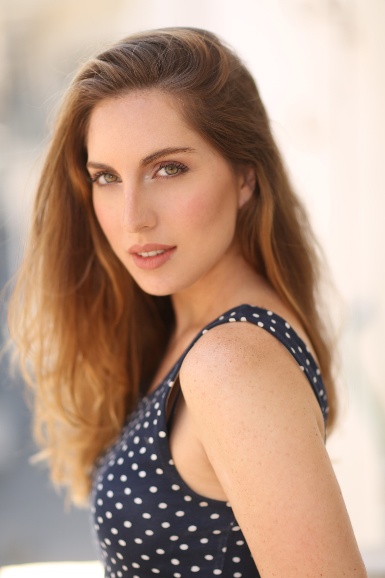 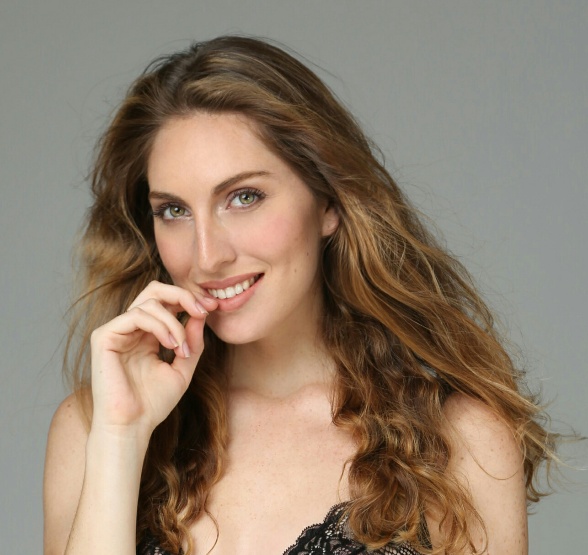 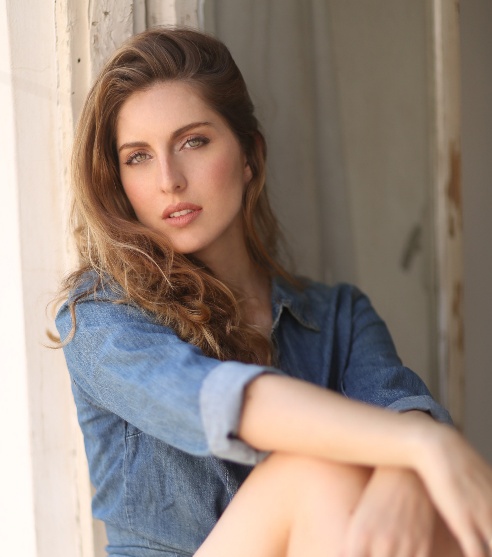 קורות חיים:מיכל לוינטוןמייל: michal.levinton@gmail.comטלפון: 0542282728כתובת: בן יהודה 163 תל אביבהשכלהקורס משחק מול מצלמה בהנחיית יובל שפרמן (2019)קורס צ'בק מתקדמים בהנחיית שחר רוזן (2018)בוגרת בית צבי- מחזור נ"ו (2016- 2018)פיתוח קול אצל דוקי עצמון ונירה גל (2016- 2018)מכינה שנתית בניסן נתיב (2014- 2015)סדנת משחק מול מצלמה בניסן נתיב (2014)סדנת תיאטרון לחיילים בסמינר הקיבוצים (2012- 2013)בוגרת מגמת תיאטרון בתיכון אלון רמת השרון (2009- 2011)לימודי קונסרבטוריון ברמה"ש (2005- 2009) שירות צבאיO משקי"ת ת"ש בגולני גדוד 13. במהלך השירות הופעתי ושרתי בעצרות גולני עם להקת פיקוד צפון.תיאטרון בית צבי:
o לטישה בלקלוק (מתוך "הזמנה לרצח" בימוי סלבה מלצב)
o מוניק פונס- מוריס ("הרציף המערבי" בימוי חנן ישי)
o תרצה ("חברות הכי טובות" בימוי גמא פריד)
o אדית פראנק ("יומנה של אנה פראנק" בימוי אתי רזניק)o מרלין ("משאלה אחת ימינה" בימוי איגור ברזין)o שרת הבריאות/אשת ממלכה ("בגדי המלך החדשים" בימוי שוקי וגנר)o בלומה ("כנר על הגג" בימוי עידו רוזנברג)o אילונה צ'יבור ("קוויאר ועדשים" בימוי צביקי לוין)o זונה סגולה ("רצח" בימוי עידו רוזנברג)תאטרון הספרייה:o "חברות הכי טובות"- בתפקיד תרצה (בימוי גמא פריד)תאטרון יפה גבאי:o "סימבה"- בתפקיד האמא, פרפר וקוף (בימוי יפה גבאי)
o השתתפות בסדנה מוזיקלית של אוהד חיטמן עם המחזמר שלו "מושלמים"
 o ניסיון כעוזרת במאי בהצגה "מחזה חלום"  
o  השתתפות במחזות זמר במרכז אורנה ליבר למוזיקה ואומנויות.
o  הופעות פלייבק ואימפרוביזציה- סמינר הקיבוצים.סרטי קולנוע

o  השתתפות במספר סרטי סטודנטים בתפקידים ראשיים
 o "עלמאן" בתפקיד ראשי עם ישראל אטיאס, במאי יוסי אליהוo  "היום תגדלנו" בתפקיד ראשי עם רזיה ישראלי, במאית מרים כהןO  השתתפות ב4 סרטים קצרים למגזר החרדי בתפקידים ראשיים
פרסומות | קמפיינים

o  פרסומת לקפה טורקי
o  פרסומת לסלקום  o פרסומת לניקולo השתתפות בקליפ "Second chance" של Manoro  השתתפות בקליפ "פוקחת עיניים לראות" של שירה גבריאלובדוגמנותo צילומים עבור המגזין "Art of Portrait"o צילומים עבור "Trend prive magazine"
כישורים נוספים

שירה | כתיבה והלחנה | ריקוד | נגינה על גיטרה


שפות נוספות

אנגלית, ספרדית.


אחר

מלגת אברהם חבושצ'בסקימלגת מרכז רמת גן לאלצהיימר